Publicado en Madrid el 29/03/2023 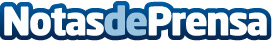 Melocotón y lichi, nuevo sabor del batido F1 de HerbalifeSin aromas ni colorantes artificiales y sin gluten, Fórmula 1 con sabor a melocotón y lichi contiene proteínas de soja de alta calidad, las cuales contribuyen a conservar y aumentar la masa muscular, fibra, vitaminas y minerales. La multinacional Herbalife se compromete con la buena alimentación al ofrecer productos sin gluten ni lactosa y bajos en grasa

Datos de contacto:Laura Hermida Ballesteros917818090Nota de prensa publicada en: https://www.notasdeprensa.es/melocoton-y-lichi-nuevo-sabor-del-batido-f1-de Categorias: Nutrición Marketing Consumo Bienestar http://www.notasdeprensa.es